Drodzy Rodzice, kochani przedszkolacy. Chcemy złożyć Wam najserdeczniejsze życzenia Wielkanocne. Dużo radości, spokoju i miłości. Jednocześnie chcemy serdecznie podziękować, za waszą prace za tak liczne zaangażowanie podczas zajęć zdalnych. Mamy nadzieję, że niebawem spotkamy się wszyscy radośni, uśmiechnięci w przedszkolu. Ściskamy Was mocno! p. Aneta i P. Angelika 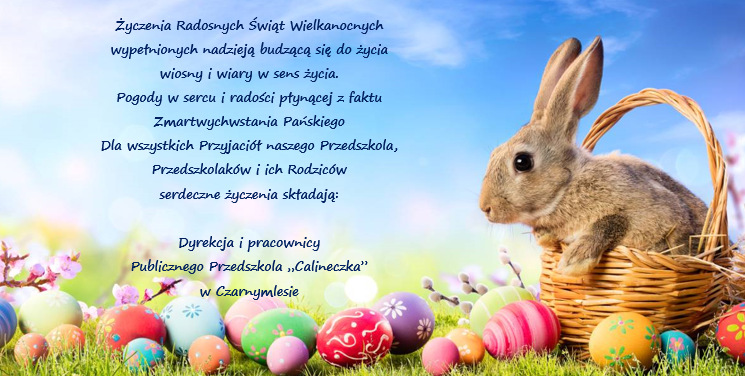 